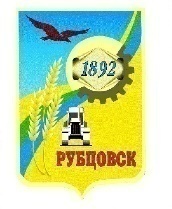 Администрация города Рубцовска Алтайского краяПОСТАНОВЛЕНИЕ01.02.2022  № 230О внесении изменений в постановление Администрации города Рубцовска Алтайского края от 14.11.2019 № 2920 «Об утверждении муниципальной программы «Обеспечение населения  города Рубцовска горячим водоснабжением надлежащего качества (температуры)» на 2019-2025 годы»С целью актуализации муниципальной программы «Обеспечение населения города Рубцовска горячим водоснабжением надлежащего качества (температуры)» на 2019-2025 годы, утвержденной постановлением Администрации города Рубцовска Алтайского края от 14.11.2019 № 2920, в соответствии с решением Рубцовского городского Совета депутатов Алтайского края от 23.12.2021 № 745 «О бюджете муниципального образования город Рубцовск Алтайского края на 2022 год», руководствуясь Порядком разработки, реализации и оценки эффективности муниципальных программ муниципального образования город Рубцовск Алтайского края, утвержденным постановлением Администрации города Рубцовска Алтайского края от 21.10.2020 № 2589, ПОСТАНОВЛЯЮ:1.	Внести в муниципальную программу «Обеспечение населения города Рубцовска горячим водоснабжением надлежащего качества (температуры)» на 2019-2025 годы (далее - Программа), утвержденную постановлением Администрации города Рубцовска Алтайского края от 14.11.2019 № 2920 (с изменениями, внесенными постановлениями Администрации города Рубцовска Алтайского края от 04.03.2021 № 527, от 27.12.2021 № 3654), следующие изменения:1.1.	раздел Паспорта Программы «Объемы финансирования Программы» изложить в следующей редакции:«                                                                                                                               »;1.2.	таблицу 4 раздела 3 Программы изложить в новой редакции (приложение 1); 1.3.	таблицу 5 раздела 4 Программы изложить в новой редакции (приложение 2).2.	Опубликовать настоящее постановление в газете «Местное время» и разместить на официальном сайте Администрации города Рубцовска Алтайского края в информационно-телекоммуникационной сети «Интернет».3.	Настоящее постановление вступает в силу после опубликования в газете «Местное время».4.	Контроль за исполнением настоящего постановления возложить на заместителя Главы Администрации города Рубцовска - начальника управления по жилищно-коммунальному хозяйству и экологии Обуховича О.Г.Глава города Рубцовска                                                                        Д.З. ФельдманПриложение 1к постановлению	Администрациигорода Рубцовска Алтайского края                                                                                                               от 01.02.2022  № 230«Таблица 4Перечень мероприятий Программы».Начальник отдела по организацииуправления и работе с обращениямиАдминистрации города РубцовскаАлтайского края                                                                                                                                                                  А.В. ИнютинаПриложение 2к постановлению Администрациигорода Рубцовска Алтайского края                                                    от 01.02.2022  № 230«Таблица 5Объем финансовых ресурсов, необходимых для реализации программы».Начальник отдела по организацииуправления и работе с обращениямиАдминистрации города Рубцовска   Алтайского края                        	   А.В. ИнютинаОбъемы финансирования программыОбщий объем финансирования программы на 2019-2025 годы составит 822408,5 тыс. руб., из них за счёт средств внебюджетных источников -  819000,0 тыс. руб.,в том числе по годам:2019 год – 0,0 тыс. руб.,2020 год – 0,0 тыс. руб., 2021 год – 0,0 тыс. руб.,2022 год – 20000,0 тыс. руб.,2023 год – 121000,0 тыс. руб.,2024 год – 148000,0 тыс. руб.,2025 год – 530000,0 тыс. руб.,за счёт средств бюджета муниципального образования город Рубцовск Алтайского края (далее – бюджет города Рубцовска)  - 3408,5 тыс. руб.,в том числе по годам:2019 год – 0,0 тыс. руб.,2020 год –1298,0 тыс. руб., 2021 год – 810,5 тыс. руб.,2022 год – 1000,0 тыс. руб.,2023 год – 100,0 тыс. руб.,2024 год – 100,0 тыс. руб.,2025 год – 100,0 тыс. руб.Объёмы финансирования уточняются исходя из принятых технических решений, фактически сложившихся цен на услуги и товарно-материальные ценности, возможностей бюджета города Рубцовска и государственных внебюджетных фондов№ п/п№ п/пЦель, задача, мероприятиеОжидаемый результатИсполнители программыИсполнители программыСумма расходов, тыс. рублейСумма расходов, тыс. рублейСумма расходов, тыс. рублейСумма расходов, тыс. рублейСумма расходов, тыс. рублейСумма расходов, тыс. рублейСумма расходов, тыс. рублейСумма расходов, тыс. рублейИсточники финансирования№ п/п№ п/пЦель, задача, мероприятиеОжидаемый результатИсполнители программыИсполнители программы2019202020212022202320242025Всего1123445678910111213Муниципальная программа «Обеспечение населения города Рубцовска горячим водоснабжением надлежащего качества (температуры)» 
на 2019-2025 годыМуниципальная программа «Обеспечение населения города Рубцовска горячим водоснабжением надлежащего качества (температуры)» 
на 2019-2025 годыМуниципальная программа «Обеспечение населения города Рубцовска горячим водоснабжением надлежащего качества (температуры)» 
на 2019-2025 годыМуниципальная программа «Обеспечение населения города Рубцовска горячим водоснабжением надлежащего качества (температуры)» 
на 2019-2025 годыМуниципальная программа «Обеспечение населения города Рубцовска горячим водоснабжением надлежащего качества (температуры)» 
на 2019-2025 годыМуниципальная программа «Обеспечение населения города Рубцовска горячим водоснабжением надлежащего качества (температуры)» 
на 2019-2025 годыМуниципальная программа «Обеспечение населения города Рубцовска горячим водоснабжением надлежащего качества (температуры)» 
на 2019-2025 годыМуниципальная программа «Обеспечение населения города Рубцовска горячим водоснабжением надлежащего качества (температуры)» 
на 2019-2025 годыМуниципальная программа «Обеспечение населения города Рубцовска горячим водоснабжением надлежащего качества (температуры)» 
на 2019-2025 годыМуниципальная программа «Обеспечение населения города Рубцовска горячим водоснабжением надлежащего качества (температуры)» 
на 2019-2025 годыМуниципальная программа «Обеспечение населения города Рубцовска горячим водоснабжением надлежащего качества (температуры)» 
на 2019-2025 годыМуниципальная программа «Обеспечение населения города Рубцовска горячим водоснабжением надлежащего качества (температуры)» 
на 2019-2025 годыМуниципальная программа «Обеспечение населения города Рубцовска горячим водоснабжением надлежащего качества (температуры)» 
на 2019-2025 годыМуниципальная программа «Обеспечение населения города Рубцовска горячим водоснабжением надлежащего качества (температуры)» 
на 2019-2025 годыМуниципальная программа «Обеспечение населения города Рубцовска горячим водоснабжением надлежащего качества (температуры)» 
на 2019-2025 годы1.Цель: Осуществление горячего водоснабжения для населения города в соответствии с установленными требованиями (в части температуры)Цель: Осуществление горячего водоснабжения для населения города в соответствии с установленными требованиями (в части температуры)Цель: Осуществление горячего водоснабжения для населения города в соответствии с установленными требованиями (в части температуры)Цель: Осуществление горячего водоснабжения для населения города в соответствии с установленными требованиями (в части температуры)Цель: Осуществление горячего водоснабжения для населения города в соответствии с установленными требованиями (в части температуры)0,01298,0810,521000,0121100,0148100,0530100,0822408,5Всего1.Цель: Осуществление горячего водоснабжения для населения города в соответствии с установленными требованиями (в части температуры)Цель: Осуществление горячего водоснабжения для населения города в соответствии с установленными требованиями (в части температуры)Цель: Осуществление горячего водоснабжения для населения города в соответствии с установленными требованиями (в части температуры)Цель: Осуществление горячего водоснабжения для населения города в соответствии с установленными требованиями (в части температуры)Цель: Осуществление горячего водоснабжения для населения города в соответствии с установленными требованиями (в части температуры)в том числе:1.Цель: Осуществление горячего водоснабжения для населения города в соответствии с установленными требованиями (в части температуры)Цель: Осуществление горячего водоснабжения для населения города в соответствии с установленными требованиями (в части температуры)Цель: Осуществление горячего водоснабжения для населения города в соответствии с установленными требованиями (в части температуры)Цель: Осуществление горячего водоснабжения для населения города в соответствии с установленными требованиями (в части температуры)Цель: Осуществление горячего водоснабжения для населения города в соответствии с установленными требованиями (в части температуры)0,00,00,00,00,00,00,00,0федеральный бюджет1.Цель: Осуществление горячего водоснабжения для населения города в соответствии с установленными требованиями (в части температуры)Цель: Осуществление горячего водоснабжения для населения города в соответствии с установленными требованиями (в части температуры)Цель: Осуществление горячего водоснабжения для населения города в соответствии с установленными требованиями (в части температуры)Цель: Осуществление горячего водоснабжения для населения города в соответствии с установленными требованиями (в части температуры)Цель: Осуществление горячего водоснабжения для населения города в соответствии с установленными требованиями (в части температуры)0,00,00,00,00,00,00,00,0краевой бюджет1.Цель: Осуществление горячего водоснабжения для населения города в соответствии с установленными требованиями (в части температуры)Цель: Осуществление горячего водоснабжения для населения города в соответствии с установленными требованиями (в части температуры)Цель: Осуществление горячего водоснабжения для населения города в соответствии с установленными требованиями (в части температуры)Цель: Осуществление горячего водоснабжения для населения города в соответствии с установленными требованиями (в части температуры)Цель: Осуществление горячего водоснабжения для населения города в соответствии с установленными требованиями (в части температуры)0,01298,0810,51000,0100,0100,0100,03408,5бюджет города1.Цель: Осуществление горячего водоснабжения для населения города в соответствии с установленными требованиями (в части температуры)Цель: Осуществление горячего водоснабжения для населения города в соответствии с установленными требованиями (в части температуры)Цель: Осуществление горячего водоснабжения для населения города в соответствии с установленными требованиями (в части температуры)Цель: Осуществление горячего водоснабжения для населения города в соответствии с установленными требованиями (в части температуры)Цель: Осуществление горячего водоснабжения для населения города в соответствии с установленными требованиями (в части температуры)0,00,00,020000,0121000,0148000,0530000,0819000,0внебюджетные источники2.Задача 1. Выбор и реализация технических мероприятий по обеспечению населения         города Рубцовска горячим водоснабжением надлежащего качества (температуры)Задача 1. Выбор и реализация технических мероприятий по обеспечению населения         города Рубцовска горячим водоснабжением надлежащего качества (температуры)Обеспечение 790 жилых домов горячим водоснабжением надлежащего качества (температуры)Обеспечение 790 жилых домов горячим водоснабжением надлежащего качества (температуры)Управление Администрации города Рубцовска по жилищно-коммунальному хозяйству и экологии0,01298,0810,521000,0121100,0148100,0530100,0822408,5Всего2.Задача 1. Выбор и реализация технических мероприятий по обеспечению населения         города Рубцовска горячим водоснабжением надлежащего качества (температуры)Задача 1. Выбор и реализация технических мероприятий по обеспечению населения         города Рубцовска горячим водоснабжением надлежащего качества (температуры)Обеспечение 790 жилых домов горячим водоснабжением надлежащего качества (температуры)Обеспечение 790 жилых домов горячим водоснабжением надлежащего качества (температуры)Управление Администрации города Рубцовска по жилищно-коммунальному хозяйству и экологиив том числе:2.Задача 1. Выбор и реализация технических мероприятий по обеспечению населения         города Рубцовска горячим водоснабжением надлежащего качества (температуры)Задача 1. Выбор и реализация технических мероприятий по обеспечению населения         города Рубцовска горячим водоснабжением надлежащего качества (температуры)Обеспечение 790 жилых домов горячим водоснабжением надлежащего качества (температуры)Обеспечение 790 жилых домов горячим водоснабжением надлежащего качества (температуры)Управление Администрации города Рубцовска по жилищно-коммунальному хозяйству и экологии0,00,00,00,00,00,00,00,0федеральный бюджет2.Задача 1. Выбор и реализация технических мероприятий по обеспечению населения         города Рубцовска горячим водоснабжением надлежащего качества (температуры)Задача 1. Выбор и реализация технических мероприятий по обеспечению населения         города Рубцовска горячим водоснабжением надлежащего качества (температуры)Обеспечение 790 жилых домов горячим водоснабжением надлежащего качества (температуры)Обеспечение 790 жилых домов горячим водоснабжением надлежащего качества (температуры)Управление Администрации города Рубцовска по жилищно-коммунальному хозяйству и экологии0,00,00,00,00,00,00,00,0краевой бюджет2.Задача 1. Выбор и реализация технических мероприятий по обеспечению населения         города Рубцовска горячим водоснабжением надлежащего качества (температуры)Задача 1. Выбор и реализация технических мероприятий по обеспечению населения         города Рубцовска горячим водоснабжением надлежащего качества (температуры)Обеспечение 790 жилых домов горячим водоснабжением надлежащего качества (температуры)Обеспечение 790 жилых домов горячим водоснабжением надлежащего качества (температуры)Управление Администрации города Рубцовска по жилищно-коммунальному хозяйству и экологии01298,0810,51000,0100,0100,0100,03408,5бюджет города2.Задача 1. Выбор и реализация технических мероприятий по обеспечению населения         города Рубцовска горячим водоснабжением надлежащего качества (температуры)Задача 1. Выбор и реализация технических мероприятий по обеспечению населения         города Рубцовска горячим водоснабжением надлежащего качества (температуры)Обеспечение 790 жилых домов горячим водоснабжением надлежащего качества (температуры)Обеспечение 790 жилых домов горячим водоснабжением надлежащего качества (температуры)Управление Администрации города Рубцовска по жилищно-коммунальному хозяйству и экологии0,00,00,020000,0121000,0148000,0530000,0819000,0внебюджетные источники3.Мероприятие 1.1.Организационные мероприятия: сбор информации по объектам потребителей ГВС и др.Мероприятие 1.1.Организационные мероприятия: сбор информации по объектам потребителей ГВС и др.Своевременный сбор информации по объектам потребителей ГВС и др.Своевременный сбор информации по объектам потребителей ГВС и др.Управление Администрации города Рубцовска по жилищно-коммунальному хозяйству и экологии0,00,00,00,00,00,00,00,0Всего3.Мероприятие 1.1.Организационные мероприятия: сбор информации по объектам потребителей ГВС и др.Мероприятие 1.1.Организационные мероприятия: сбор информации по объектам потребителей ГВС и др.Своевременный сбор информации по объектам потребителей ГВС и др.Своевременный сбор информации по объектам потребителей ГВС и др.Управление Администрации города Рубцовска по жилищно-коммунальному хозяйству и экологиив том числе:3.Мероприятие 1.1.Организационные мероприятия: сбор информации по объектам потребителей ГВС и др.Мероприятие 1.1.Организационные мероприятия: сбор информации по объектам потребителей ГВС и др.Своевременный сбор информации по объектам потребителей ГВС и др.Своевременный сбор информации по объектам потребителей ГВС и др.Управление Администрации города Рубцовска по жилищно-коммунальному хозяйству и экологии0,00,00,00,00,00,00,00,0федеральный бюджет3.Мероприятие 1.1.Организационные мероприятия: сбор информации по объектам потребителей ГВС и др.Мероприятие 1.1.Организационные мероприятия: сбор информации по объектам потребителей ГВС и др.Своевременный сбор информации по объектам потребителей ГВС и др.Своевременный сбор информации по объектам потребителей ГВС и др.Управление Администрации города Рубцовска по жилищно-коммунальному хозяйству и экологии0,00,00,00,00,00,00,00,0краевой бюджет3.Мероприятие 1.1.Организационные мероприятия: сбор информации по объектам потребителей ГВС и др.Мероприятие 1.1.Организационные мероприятия: сбор информации по объектам потребителей ГВС и др.Своевременный сбор информации по объектам потребителей ГВС и др.Своевременный сбор информации по объектам потребителей ГВС и др.Управление Администрации города Рубцовска по жилищно-коммунальному хозяйству и экологии0,00,00,00,00,00,00,00,0бюджет города3.Мероприятие 1.1.Организационные мероприятия: сбор информации по объектам потребителей ГВС и др.Мероприятие 1.1.Организационные мероприятия: сбор информации по объектам потребителей ГВС и др.Своевременный сбор информации по объектам потребителей ГВС и др.Своевременный сбор информации по объектам потребителей ГВС и др.Управление Администрации города Рубцовска по жилищно-коммунальному хозяйству и экологии0,00,00,00,00,00,00,00,0внебюджетные источники4.Мероприятие 1.2.Выполнение научно-исследовательской работы на тему «Предварительное технико-экономическое обоснование мероприятий по обеспечению населения города Рубцовска (Алтайский край) горячим водоснабжением надлежащего качества (температуры)»Мероприятие 1.2.Выполнение научно-исследовательской работы на тему «Предварительное технико-экономическое обоснование мероприятий по обеспечению населения города Рубцовска (Алтайский край) горячим водоснабжением надлежащего качества (температуры)»Предваритель-ное технико-экономическое обоснование Предваритель-ное технико-экономическое обоснование Управление Администрации города Рубцовска по жилищно-коммунальному хозяйству и экологии0,0298,00,00,00,00,00,0298,0Всего4.Мероприятие 1.2.Выполнение научно-исследовательской работы на тему «Предварительное технико-экономическое обоснование мероприятий по обеспечению населения города Рубцовска (Алтайский край) горячим водоснабжением надлежащего качества (температуры)»Мероприятие 1.2.Выполнение научно-исследовательской работы на тему «Предварительное технико-экономическое обоснование мероприятий по обеспечению населения города Рубцовска (Алтайский край) горячим водоснабжением надлежащего качества (температуры)»Предваритель-ное технико-экономическое обоснование Предваритель-ное технико-экономическое обоснование Управление Администрации города Рубцовска по жилищно-коммунальному хозяйству и экологиив том числе:4.Мероприятие 1.2.Выполнение научно-исследовательской работы на тему «Предварительное технико-экономическое обоснование мероприятий по обеспечению населения города Рубцовска (Алтайский край) горячим водоснабжением надлежащего качества (температуры)»Мероприятие 1.2.Выполнение научно-исследовательской работы на тему «Предварительное технико-экономическое обоснование мероприятий по обеспечению населения города Рубцовска (Алтайский край) горячим водоснабжением надлежащего качества (температуры)»Предваритель-ное технико-экономическое обоснование Предваритель-ное технико-экономическое обоснование Управление Администрации города Рубцовска по жилищно-коммунальному хозяйству и экологии0,00,00,00,00,00,00,00,0федеральный бюджет4.Мероприятие 1.2.Выполнение научно-исследовательской работы на тему «Предварительное технико-экономическое обоснование мероприятий по обеспечению населения города Рубцовска (Алтайский край) горячим водоснабжением надлежащего качества (температуры)»Мероприятие 1.2.Выполнение научно-исследовательской работы на тему «Предварительное технико-экономическое обоснование мероприятий по обеспечению населения города Рубцовска (Алтайский край) горячим водоснабжением надлежащего качества (температуры)»Предваритель-ное технико-экономическое обоснование Предваритель-ное технико-экономическое обоснование Управление Администрации города Рубцовска по жилищно-коммунальному хозяйству и экологии0,00,00,00,00,00,00,00,0краевой бюджет4.Мероприятие 1.2.Выполнение научно-исследовательской работы на тему «Предварительное технико-экономическое обоснование мероприятий по обеспечению населения города Рубцовска (Алтайский край) горячим водоснабжением надлежащего качества (температуры)»Мероприятие 1.2.Выполнение научно-исследовательской работы на тему «Предварительное технико-экономическое обоснование мероприятий по обеспечению населения города Рубцовска (Алтайский край) горячим водоснабжением надлежащего качества (температуры)»Предваритель-ное технико-экономическое обоснование Предваритель-ное технико-экономическое обоснование Управление Администрации города Рубцовска по жилищно-коммунальному хозяйству и экологии0,0298,00,00,00,00,00,0298,0бюджет города4.Мероприятие 1.2.Выполнение научно-исследовательской работы на тему «Предварительное технико-экономическое обоснование мероприятий по обеспечению населения города Рубцовска (Алтайский край) горячим водоснабжением надлежащего качества (температуры)»Мероприятие 1.2.Выполнение научно-исследовательской работы на тему «Предварительное технико-экономическое обоснование мероприятий по обеспечению населения города Рубцовска (Алтайский край) горячим водоснабжением надлежащего качества (температуры)»Предваритель-ное технико-экономическое обоснование Предваритель-ное технико-экономическое обоснование Управление Администрации города Рубцовска по жилищно-коммунальному хозяйству и экологии0,00,00,00,00,00,00,00,0внебюджетные источники5.Мероприятие 1.3.Актуализация схемы водоснабжения и водоотведения     
г. Рубцовск Мероприятие 1.3.Актуализация схемы водоснабжения и водоотведения     
г. Рубцовск Своевременная актуализация схемы водоснабжения и водоотведения 
г. РубцовскСвоевременная актуализация схемы водоснабжения и водоотведения 
г. РубцовскУправление Администрации города Рубцовска по жилищно-коммунальному хозяйству и экологии, МУП «Рубцовский водоканал»0,01000,00,00,00,00,00,01000,0Всего5.Мероприятие 1.3.Актуализация схемы водоснабжения и водоотведения     
г. Рубцовск Мероприятие 1.3.Актуализация схемы водоснабжения и водоотведения     
г. Рубцовск Своевременная актуализация схемы водоснабжения и водоотведения 
г. РубцовскСвоевременная актуализация схемы водоснабжения и водоотведения 
г. РубцовскУправление Администрации города Рубцовска по жилищно-коммунальному хозяйству и экологии, МУП «Рубцовский водоканал»в том числе:5.Мероприятие 1.3.Актуализация схемы водоснабжения и водоотведения     
г. Рубцовск Мероприятие 1.3.Актуализация схемы водоснабжения и водоотведения     
г. Рубцовск Своевременная актуализация схемы водоснабжения и водоотведения 
г. РубцовскСвоевременная актуализация схемы водоснабжения и водоотведения 
г. РубцовскУправление Администрации города Рубцовска по жилищно-коммунальному хозяйству и экологии, МУП «Рубцовский водоканал»0,00,00,00,00,00,00,00,0федеральный бюджет5.Мероприятие 1.3.Актуализация схемы водоснабжения и водоотведения     
г. Рубцовск Мероприятие 1.3.Актуализация схемы водоснабжения и водоотведения     
г. Рубцовск Своевременная актуализация схемы водоснабжения и водоотведения 
г. РубцовскСвоевременная актуализация схемы водоснабжения и водоотведения 
г. РубцовскУправление Администрации города Рубцовска по жилищно-коммунальному хозяйству и экологии, МУП «Рубцовский водоканал»0,00,00,00,00,00,00,00,0краевой бюджет5.Мероприятие 1.3.Актуализация схемы водоснабжения и водоотведения     
г. Рубцовск Мероприятие 1.3.Актуализация схемы водоснабжения и водоотведения     
г. Рубцовск Своевременная актуализация схемы водоснабжения и водоотведения 
г. РубцовскСвоевременная актуализация схемы водоснабжения и водоотведения 
г. РубцовскУправление Администрации города Рубцовска по жилищно-коммунальному хозяйству и экологии, МУП «Рубцовский водоканал»0,01000,00,00,00,00,00,01000,0бюджет города5.Мероприятие 1.3.Актуализация схемы водоснабжения и водоотведения     
г. Рубцовск Мероприятие 1.3.Актуализация схемы водоснабжения и водоотведения     
г. Рубцовск Своевременная актуализация схемы водоснабжения и водоотведения 
г. РубцовскСвоевременная актуализация схемы водоснабжения и водоотведения 
г. РубцовскУправление Администрации города Рубцовска по жилищно-коммунальному хозяйству и экологии, МУП «Рубцовский водоканал»0,00,00,00,00,00,00,00,0внебюджетные источники6.Мероприятие 1.4.Технические мероприятия 1 пускового комплексаМероприятие 1.4.Технические мероприятия 1 пускового комплексаВыполнение предпроектных проработок и разработка ПСД на 3 пусковых комплексаВыполнение предпроектных проработок и разработка ПСД на 3 пусковых комплексаУправление Администрации города Рубцовска по жилищно-коммунальному хозяйству и экологии0,00,030,020000,00,00,00,020030,0Всего6.Мероприятие 1.4.Технические мероприятия 1 пускового комплексаМероприятие 1.4.Технические мероприятия 1 пускового комплексаВыполнение предпроектных проработок и разработка ПСД на 3 пусковых комплексаВыполнение предпроектных проработок и разработка ПСД на 3 пусковых комплексаУправление Администрации города Рубцовска по жилищно-коммунальному хозяйству и экологиив том числе:6.Мероприятие 1.4.Технические мероприятия 1 пускового комплексаМероприятие 1.4.Технические мероприятия 1 пускового комплексаВыполнение предпроектных проработок и разработка ПСД на 3 пусковых комплексаВыполнение предпроектных проработок и разработка ПСД на 3 пусковых комплексаУправление Администрации города Рубцовска по жилищно-коммунальному хозяйству и экологии0,00,00,00,00,00,00,00,0федеральный бюджет6.Мероприятие 1.4.Технические мероприятия 1 пускового комплексаМероприятие 1.4.Технические мероприятия 1 пускового комплексаВыполнение предпроектных проработок и разработка ПСД на 3 пусковых комплексаВыполнение предпроектных проработок и разработка ПСД на 3 пусковых комплексаУправление Администрации города Рубцовска по жилищно-коммунальному хозяйству и экологии0,00,00,00,00,00,00,00,0краевой бюджет6.Мероприятие 1.4.Технические мероприятия 1 пускового комплексаМероприятие 1.4.Технические мероприятия 1 пускового комплексаВыполнение предпроектных проработок и разработка ПСД на 3 пусковых комплексаВыполнение предпроектных проработок и разработка ПСД на 3 пусковых комплексаУправление Администрации города Рубцовска по жилищно-коммунальному хозяйству и экологии0,00,030,00,00,00,00,030,0бюджет города6.Мероприятие 1.4.Технические мероприятия 1 пускового комплексаМероприятие 1.4.Технические мероприятия 1 пускового комплексаВыполнение предпроектных проработок и разработка ПСД на 3 пусковых комплексаВыполнение предпроектных проработок и разработка ПСД на 3 пусковых комплексаУправление Администрации города Рубцовска по жилищно-коммунальному хозяйству и экологии0,00,00,020000,00,00,00,020000,0внебюджетные источники7.Мероприятие 1.5.Технические мероприятия 1 пускового комплексаМероприятие 1.5.Технические мероприятия 1 пускового комплекса120 жилых домов обеспеченных горячим водоснабжением надлежащего качества (температуры)120 жилых домов обеспеченных горячим водоснабжением надлежащего качества (температуры)Управление Администрации города Рубцовска по жилищно-коммунальному хозяйству и экологии0,00,00,00,0121000,00,00,0121000,0Всего7.Мероприятие 1.5.Технические мероприятия 1 пускового комплексаМероприятие 1.5.Технические мероприятия 1 пускового комплекса120 жилых домов обеспеченных горячим водоснабжением надлежащего качества (температуры)120 жилых домов обеспеченных горячим водоснабжением надлежащего качества (температуры)Управление Администрации города Рубцовска по жилищно-коммунальному хозяйству и экологиив том числе:7.Мероприятие 1.5.Технические мероприятия 1 пускового комплексаМероприятие 1.5.Технические мероприятия 1 пускового комплекса120 жилых домов обеспеченных горячим водоснабжением надлежащего качества (температуры)120 жилых домов обеспеченных горячим водоснабжением надлежащего качества (температуры)Управление Администрации города Рубцовска по жилищно-коммунальному хозяйству и экологии0,00,00,00,00,00,00,00,0федеральный бюджет7.Мероприятие 1.5.Технические мероприятия 1 пускового комплексаМероприятие 1.5.Технические мероприятия 1 пускового комплекса120 жилых домов обеспеченных горячим водоснабжением надлежащего качества (температуры)120 жилых домов обеспеченных горячим водоснабжением надлежащего качества (температуры)Управление Администрации города Рубцовска по жилищно-коммунальному хозяйству и экологии0,00,00,00,00,00,00,00,0краевой бюджет7.Мероприятие 1.5.Технические мероприятия 1 пускового комплексаМероприятие 1.5.Технические мероприятия 1 пускового комплекса120 жилых домов обеспеченных горячим водоснабжением надлежащего качества (температуры)120 жилых домов обеспеченных горячим водоснабжением надлежащего качества (температуры)Управление Администрации города Рубцовска по жилищно-коммунальному хозяйству и экологии0,00,00,00,00,00,00,00,0бюджет города7.Мероприятие 1.5.Технические мероприятия 1 пускового комплексаМероприятие 1.5.Технические мероприятия 1 пускового комплекса120 жилых домов обеспеченных горячим водоснабжением надлежащего качества (температуры)120 жилых домов обеспеченных горячим водоснабжением надлежащего качества (температуры)Управление Администрации города Рубцовска по жилищно-коммунальному хозяйству и экологии0,00,00,00,0121000,00,00,0121000,0внебюджетные источники8.Мероприятие 1.6. Технические мероприятия 2 пускового комплексаМероприятие 1.6. Технические мероприятия 2 пускового комплекса146 жилых домов обеспеченных горячим водоснабжением надлежащего качества (температуры)146 жилых домов обеспеченных горячим водоснабжением надлежащего качества (температуры)Управление Администрации города Рубцовска по жилищно-коммунальному хозяйству и экологии0,00,00,00,00,0148000,00,0148000,0Всего8.Мероприятие 1.6. Технические мероприятия 2 пускового комплексаМероприятие 1.6. Технические мероприятия 2 пускового комплекса146 жилых домов обеспеченных горячим водоснабжением надлежащего качества (температуры)146 жилых домов обеспеченных горячим водоснабжением надлежащего качества (температуры)Управление Администрации города Рубцовска по жилищно-коммунальному хозяйству и экологиив том числе:8.Мероприятие 1.6. Технические мероприятия 2 пускового комплексаМероприятие 1.6. Технические мероприятия 2 пускового комплекса146 жилых домов обеспеченных горячим водоснабжением надлежащего качества (температуры)146 жилых домов обеспеченных горячим водоснабжением надлежащего качества (температуры)Управление Администрации города Рубцовска по жилищно-коммунальному хозяйству и экологии0,00,00,00,00,00,00,00,0федеральный бюджет8.Мероприятие 1.6. Технические мероприятия 2 пускового комплексаМероприятие 1.6. Технические мероприятия 2 пускового комплекса146 жилых домов обеспеченных горячим водоснабжением надлежащего качества (температуры)146 жилых домов обеспеченных горячим водоснабжением надлежащего качества (температуры)Управление Администрации города Рубцовска по жилищно-коммунальному хозяйству и экологии0,00,00,00,00,00,00,00,0краевой бюджет8.Мероприятие 1.6. Технические мероприятия 2 пускового комплексаМероприятие 1.6. Технические мероприятия 2 пускового комплекса146 жилых домов обеспеченных горячим водоснабжением надлежащего качества (температуры)146 жилых домов обеспеченных горячим водоснабжением надлежащего качества (температуры)Управление Администрации города Рубцовска по жилищно-коммунальному хозяйству и экологии0,00,00,00,00,00,00,00,0бюджет города8.Мероприятие 1.6. Технические мероприятия 2 пускового комплексаМероприятие 1.6. Технические мероприятия 2 пускового комплекса146 жилых домов обеспеченных горячим водоснабжением надлежащего качества (температуры)146 жилых домов обеспеченных горячим водоснабжением надлежащего качества (температуры)Управление Администрации города Рубцовска по жилищно-коммунальному хозяйству и экологии0,00,00,00,00,0148000,00,0148000,0внебюджетные источники9.Мероприятие 1.7. Технические мероприятия 3 пускового комплексаМероприятие 1.7. Технические мероприятия 3 пускового комплекса524 жилых домов обеспеченных горячим водоснабжением надлежащего качества (температуры)524 жилых домов обеспеченных горячим водоснабжением надлежащего качества (температуры)Управление Администрации города Рубцовска по жилищно-коммунальному хозяйству и экологии0,00,00,00,00,00,0530000,0530000,0Всего9.Мероприятие 1.7. Технические мероприятия 3 пускового комплексаМероприятие 1.7. Технические мероприятия 3 пускового комплекса524 жилых домов обеспеченных горячим водоснабжением надлежащего качества (температуры)524 жилых домов обеспеченных горячим водоснабжением надлежащего качества (температуры)Управление Администрации города Рубцовска по жилищно-коммунальному хозяйству и экологиив том числе:9.Мероприятие 1.7. Технические мероприятия 3 пускового комплексаМероприятие 1.7. Технические мероприятия 3 пускового комплекса524 жилых домов обеспеченных горячим водоснабжением надлежащего качества (температуры)524 жилых домов обеспеченных горячим водоснабжением надлежащего качества (температуры)Управление Администрации города Рубцовска по жилищно-коммунальному хозяйству и экологии0,00,00,00,00,00,00,00,0федеральный бюджет9.Мероприятие 1.7. Технические мероприятия 3 пускового комплексаМероприятие 1.7. Технические мероприятия 3 пускового комплекса524 жилых домов обеспеченных горячим водоснабжением надлежащего качества (температуры)524 жилых домов обеспеченных горячим водоснабжением надлежащего качества (температуры)Управление Администрации города Рубцовска по жилищно-коммунальному хозяйству и экологии0,00,00,00,00,00,00,00,0краевой бюджет9.Мероприятие 1.7. Технические мероприятия 3 пускового комплексаМероприятие 1.7. Технические мероприятия 3 пускового комплекса524 жилых домов обеспеченных горячим водоснабжением надлежащего качества (температуры)524 жилых домов обеспеченных горячим водоснабжением надлежащего качества (температуры)Управление Администрации города Рубцовска по жилищно-коммунальному хозяйству и экологии0,00,00,00,00,00,00,00,0краевой бюджет9.Мероприятие 1.7. Технические мероприятия 3 пускового комплексаМероприятие 1.7. Технические мероприятия 3 пускового комплекса524 жилых домов обеспеченных горячим водоснабжением надлежащего качества (температуры)524 жилых домов обеспеченных горячим водоснабжением надлежащего качества (температуры)Управление Администрации города Рубцовска по жилищно-коммунальному хозяйству и экологии0,00,00,00,00,00,00,00,0бюджет города9.Мероприятие 1.7. Технические мероприятия 3 пускового комплексаМероприятие 1.7. Технические мероприятия 3 пускового комплекса524 жилых домов обеспеченных горячим водоснабжением надлежащего качества (температуры)524 жилых домов обеспеченных горячим водоснабжением надлежащего качества (температуры)Управление Администрации города Рубцовска по жилищно-коммунальному хозяйству и экологии0,00,00,00,00,00,00,00,0бюджет города9.Мероприятие 1.7. Технические мероприятия 3 пускового комплексаМероприятие 1.7. Технические мероприятия 3 пускового комплекса524 жилых домов обеспеченных горячим водоснабжением надлежащего качества (температуры)524 жилых домов обеспеченных горячим водоснабжением надлежащего качества (температуры)Управление Администрации города Рубцовска по жилищно-коммунальному хозяйству и экологии0,00,00,00,00,00,0530000,0530000,0внебюджетные источники10.Мероприятие 1.8.Реконструкция системы централизованного горячего водоснабжения в 
г. РубцовскеМероприятие 1.8.Реконструкция системы централизованного горячего водоснабжения в 
г. РубцовскеОбеспечение населения         города Рубцовска горячим водоснабжением надлежащего качества (температуры)Обеспечение населения         города Рубцовска горячим водоснабжением надлежащего качества (температуры)Управление Администрации города Рубцовска по жилищно-коммунальному хозяйству и экологии0,00,0780,51000,0100,0100,0100,02080,5Всего10.Мероприятие 1.8.Реконструкция системы централизованного горячего водоснабжения в 
г. РубцовскеМероприятие 1.8.Реконструкция системы централизованного горячего водоснабжения в 
г. РубцовскеОбеспечение населения         города Рубцовска горячим водоснабжением надлежащего качества (температуры)Обеспечение населения         города Рубцовска горячим водоснабжением надлежащего качества (температуры)Управление Администрации города Рубцовска по жилищно-коммунальному хозяйству и экологиив том числе:10.Мероприятие 1.8.Реконструкция системы централизованного горячего водоснабжения в 
г. РубцовскеМероприятие 1.8.Реконструкция системы централизованного горячего водоснабжения в 
г. РубцовскеОбеспечение населения         города Рубцовска горячим водоснабжением надлежащего качества (температуры)Обеспечение населения         города Рубцовска горячим водоснабжением надлежащего качества (температуры)Управление Администрации города Рубцовска по жилищно-коммунальному хозяйству и экологии0,00,00,00,00,00,00,00,0федеральный бюджет10.Мероприятие 1.8.Реконструкция системы централизованного горячего водоснабжения в 
г. РубцовскеМероприятие 1.8.Реконструкция системы централизованного горячего водоснабжения в 
г. РубцовскеОбеспечение населения         города Рубцовска горячим водоснабжением надлежащего качества (температуры)Обеспечение населения         города Рубцовска горячим водоснабжением надлежащего качества (температуры)Управление Администрации города Рубцовска по жилищно-коммунальному хозяйству и экологии0,00,00,00,00,00,00,00,0краевой бюджет10.Мероприятие 1.8.Реконструкция системы централизованного горячего водоснабжения в 
г. РубцовскеМероприятие 1.8.Реконструкция системы централизованного горячего водоснабжения в 
г. РубцовскеОбеспечение населения         города Рубцовска горячим водоснабжением надлежащего качества (температуры)Обеспечение населения         города Рубцовска горячим водоснабжением надлежащего качества (температуры)Управление Администрации города Рубцовска по жилищно-коммунальному хозяйству и экологии0,00,0780,51000,0100,0100,0100,02080,5бюджет города10.Мероприятие 1.8.Реконструкция системы централизованного горячего водоснабжения в 
г. РубцовскеМероприятие 1.8.Реконструкция системы централизованного горячего водоснабжения в 
г. РубцовскеОбеспечение населения         города Рубцовска горячим водоснабжением надлежащего качества (температуры)Обеспечение населения         города Рубцовска горячим водоснабжением надлежащего качества (температуры)Управление Администрации города Рубцовска по жилищно-коммунальному хозяйству и экологии0,00,00,00,00,00,00,00,0внебюджетные источникиИсточники направления расходовСумма расходов, тыс. рублейСумма расходов, тыс. рублейСумма расходов, тыс. рублейСумма расходов, тыс. рублейСумма расходов, тыс. рублейСумма расходов, тыс. рублейСумма расходов, тыс. рублейСумма расходов, тыс. рублейИсточники направления расходов2019202020212022202320242025всего123456789Всего финансовых затрат0,01298,0810,521000,0121100,0148100,0530100,0822408,5в том числе0,00,00,00,00,00,00,00,0из бюджета города0,01298,0810,51000,0100,0100,0100,03408,5из краевого бюджета (на условиях софинансирования)0,00,00,00,00,00,00,00,0из федерального бюджета (на условиях софинансирования)0,00,00,00,00,00,00,00,0из внебюджетных источников0,00,00,020000,0121000,0148000,0530000,0819000,0Капитальные вложения из фонда содействия реформированию жилищно-коммунального хозяйства0,00,00,020000,0121000,0148000,0530000,0819000,0в том числе0,00,00,00,00,00,00,00,0из бюджета города0,00,00,00,00,00,00,00,0из краевого бюджета (на условиях софинансирования)0,00,00,00,00,00,00,00,0из федерального бюджета (на условиях софинансирования)0,00,00,00,00,00,00,00,0из внебюджетных источников0,00,00,020000,0121000,0148000,0530000,0819000,0Прочие расходы0,01298,0810,51000,0100,0100,0100,03408,5в том числе0,00,00,00,00,00,00,00,0из бюджета города 0,01298,0810,51000,0100,0100,0100,03408,5из краевого бюджета (на условиях софинансирования)0,00,00,00,00,00,00,00,0из федерального бюджета (на условиях софинансирования)0,00,00,00,00,00,00,00,0из внебюджетных источников0,00,00,00,00,00,00,00,0